Interconnection Process Workshops – Workshop 1WebExOctober 30, 20209:00 a.m. – 4:00 p.m. ETAdministration (9:00-9:15)Jen Tribulski and Ed Kovler will provide welcome, announcements, and review of the Antitrust, Code of Conduct, and Public Meetings/Media Participant Guidelines.Ken Seiler will provide an overview of this Workshop, as well as the future Workshops to establish the goals of the Workshops Education (9:15-3:45)Craig Glazer will provide an overview of Federal interconnection policy established through orders of the Federal Energy Regulatory CommissionJason Connell and Susan McGill will provide education on the PJM Interconnection process, recent trends, recent changes, and an overview regarding other RTO processes.		A lunch break will be provided at an appropriate point during Item 4 Overview of Workshop 2 (3:45-3:55)Jen Tribulski will discuss Workshop 2 and provide some details on how PJM will solicit stakeholder participation for Workshop 2.Author: Jennifer TribulskiAntitrust:You may not discuss any topics that violate, or that might appear to violate, the antitrust laws including but not limited to agreements between or among competitors regarding prices, bid and offer practices, availability of service, product design, terms of sale, division of markets, allocation of customers or any other activity that might unreasonably restrain competition.  If any of these items are discussed the chair will re-direct the conversation.  If the conversation still persists, parties will be asked to leave the meeting or the meeting will be adjourned.Code of Conduct:As a mandatory condition of attendance at today's meeting, attendees agree to adhere to the PJM Code of Conduct as detailed in PJM Manual M-34 section 4.5, including, but not limited to, participants' responsibilities and rules regarding the dissemination of meeting discussion and materials.Public Meetings/Media Participation: Unless otherwise noted, PJM stakeholder meetings are open to the public and to members of the media. Members of the media are asked to announce their attendance at all PJM stakeholder meetings at the beginning of the meeting or at the point they join a meeting already in progress. Members of the Media are reminded that speakers at PJM meetings cannot be quoted without explicit permission from the speaker. PJM Members are reminded that "detailed transcriptional meeting notes" and white board notes from "brainstorming sessions" shall not be disseminated. Stakeholders are also not allowed to create audio, video or online recordings of PJM meetings. PJM may create audio, video or online recordings of stakeholder meetings for internal and training purposes, and your participation at such meetings indicates your consent to the same.Participant Identification in WebEx:When logging into the WebEx desktop client, please enter your real first and last name as well as a valid email address. Be sure to select the “call me” option.PJM support staff continuously monitors WebEx connections during stakeholder meetings. Anonymous users or those using false usernames or emails will be dropped from the teleconference.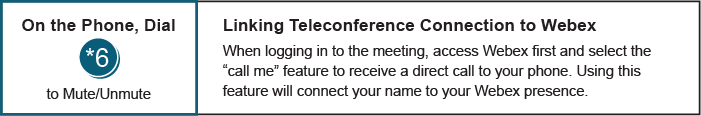 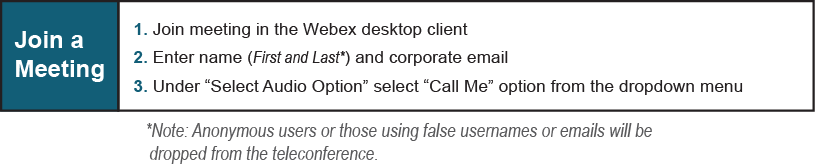 Future Agenda Items (3:55-4:00)Future Agenda Items (3:55-4:00)Future Agenda Items (3:55-4:00)Workshop 2 – Stakeholder Presentations Workshop 3 – PJM Response to Stakeholder PresentationsWorkshop 4 – Next StepsWorkshop 2 – Stakeholder Presentations Workshop 3 – PJM Response to Stakeholder PresentationsWorkshop 4 – Next StepsWorkshop 2 – Stakeholder Presentations Workshop 3 – PJM Response to Stakeholder PresentationsWorkshop 4 – Next StepsFuture Meeting DatesFuture Meeting DatesFuture Meeting DatesDecember 11, 20209:00 a.m.WebExTBD - February, 20219:00 a.m.WebExTBD – March 20219:00 a.m.WebEx